North East Lincolnshire BOROUGH COUNCILThe North East Lincolnshire Borough Council (Off-Street Parking Places) Order 2022 (Amendment No.2 2023)North East Lincolnshire Council, hereinafter referred to as “the Council”, in exercise of powers under Sections 32, 35, as amended (“the 1984 Act”) and under the Traffic Management Act 2004 as amended (“the 2004 Act”) and of all other enabling powers, and after consultation with the Chief Officer of Police in accordance with Part III of Schedule 9 to the Act of 1984 hereby makes the following Order.Commencement and CitationThis Order may be cited as “The North East Lincolnshire Borough Council (Off-Street Parking Places) Order 2022 (Amendment No.2 2023) it amends the North East Lincolnshire Borough Council (Off-Street Parking Places) Order 2022 and shall come into operation on                                      the 	 day of 2023.AmendmentsThe North East Lincolnshire Borough Council (Off-Street Parking Places) Order 2022 (“the Original Order”) shall be amended byDeleting the wording in columns 6, and 7 in row 9 to the table in Schedule 3 to the Original Order and replacing it with the wording shown in Schedule 1.THE SCHEDULESSCHEDULE 1 - PARKING PLACES, TARIFFS, TIMES AND CHARGES OF USE UNDER THIS ORDERSCHEDULE 2 - PARKING PLACE LOCATION	Church Lane, Humberston		As shown shaded red on drawing no. Off Street-2022-09THE OFFICIAL SEAL OF NORTH EAST LINCOLNSHIRE BOROUGH COUNCILWas hereunto affixed this			In the presence of									Authorised Officer		day of				2023	LOCATION DRAWING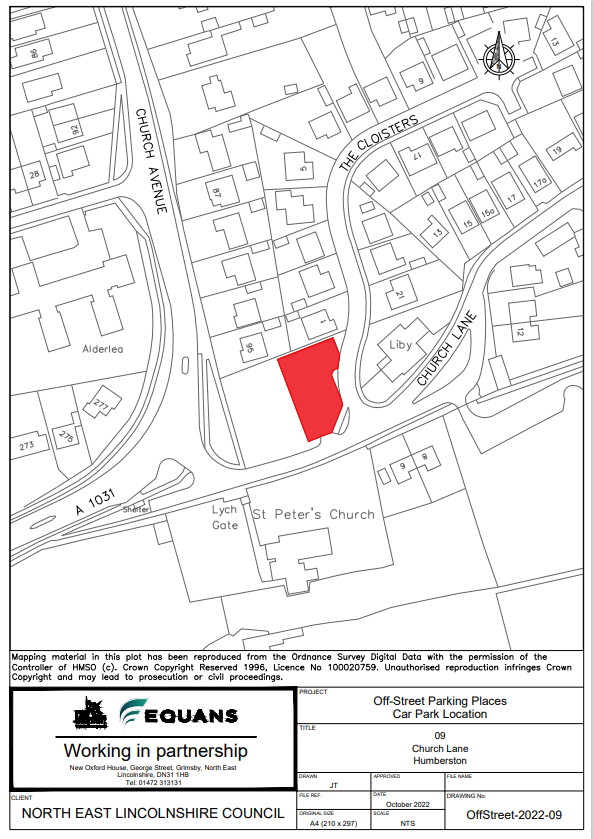 1NAME OF PARKING PLACE2CLASSES OF VEHICLE3POSITION IN WHICH VEHICLE MAY WAIT4DAYS AND HOURS OF OPERATION OF PARKING PLACE5CHARGING PERIOD6MAXIMUM PERIOD FOR WHICH VEHICLES MAY WAIT7PARKING CHARGES8SCALE OF CHARGES AS SHOWN IN SCHEDULE 4.1, 4.2 and 4.309Church Lane,HumberstonMotor Vehicles licensed as private or private/light goods, vehicles not exceeding 2.5 tons in weight and or two metres in height, Camper Vans, solo motorcycles, and Disabled Person’s Vehicles.No Caravans, Motor Caravans or Quad Bikes permitted.Within one of the Parking Bays indicated by surface markings and clear of the driveways, entrances and exits.Monday to Sunday inclusive.Not Applicable.Up to two hours maximum stay in one calendar day per vehicle - Monday to Friday 9am to 6pmAll day - Saturday, Sundays and Bank Holidays.Free Period - Up to 2 hours    £0.00**Validated with Voucher obtained from a Ticket Machine.Not Applicable